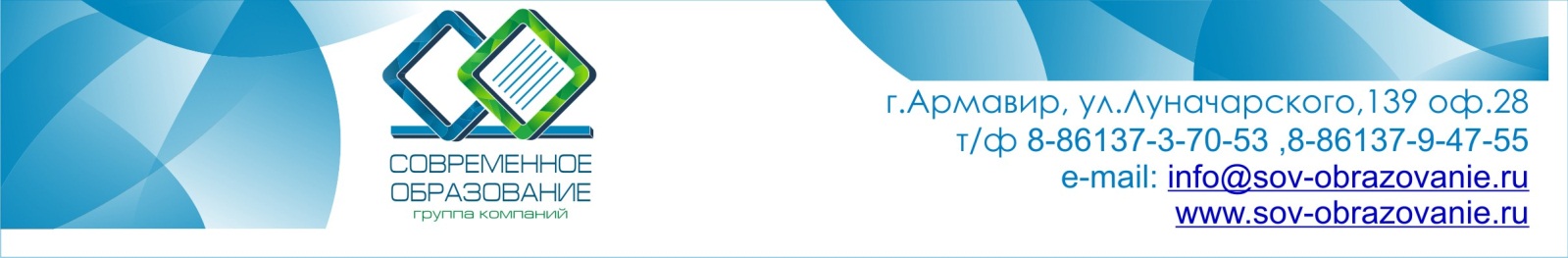 Интерактивный кабинет U Board за 90 000 руб.В стоимость интерактивного кабинета включено: товара, доставка и установка.Состав комплекта:
Интерактивная панель U Board;Маркерная доска  1500х1000;Мультимедиа проектор Vivitek D508 (с потолочным креплением);Автоматизированное рабочее место преподавателя;Монтажный комплект (кабель VGA 15 м, кабельканал) Интерактивная панель U Board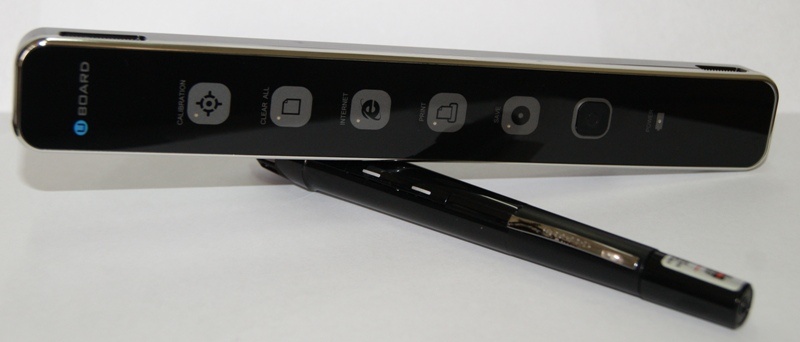 Интерактивная панель U Board, представляет собой малогабаритную и выгодно отличающуюся по цене полноценную замену традиционной интерактивной доске. Устройство быстро устанавливается и легко настраивается. Освоить работу на мобильной панели U Bord не составит труда.Панель U Board преобразовывает маркерную доску в полностью интерактивную область. Устройство имеет три рабочих положения относительно рабочей поверхности (слева, справа, сверху). При этом магнитное крепление устройства приема-передачи сигнала  Интерактивной панели U Board  не требует сверления и не нарушает целостности поверхности, на которую устанавливается. Принцип действия устройства основан на ультразвуковых колебаниях, практически не слышимых человеческим ухом и абсолютно безвредных для человека и окружающей среды, что особенно актуально для образовательных учреждений. Ультразвук позволяет точно определить положение маркера и воспроизвести выполняемые им действия в памяти компьютера.Электронное перо, поставляемое в комплекте, обладает всеми функциями компьютерной мыши. Пользователь получает прямой доступ к управлению компьютером и любыми приложениями, установленными на нем.Мощное программное обеспечение имеет русский интерфейс и содержит мультимедийные шаблоны по разным тематикам, что позволяет создавать красочные и динамичные презентации, лекции и практические уроки.От традиционных интерактивных досок комплект портативного оборудования U Board отличается особой компактностью и мобильностью.Доска проекционная настенная одноэлементная Мультимедийный проекторРабочее место преподавателяВсе оборудование выполнено из высококачественных материалов на профессиональном оборудовании ведущих производителей компьютерного и интерактивного оборудования.Весь товар новый, имеет сертификаты соответствия ГОСТ, санитарно-гигиенические заключения Роспотребнадзора с указанием соответствующих марок, действующие на момент поставки. 
Товар соответствует современным международным стандартам на эргономичность и соблюдение санитарных норм, на физические интерфейсы и протоколы соединения устройств ПК. Товар отгружается в упаковке, соответствующей характеру поставляемого товара и способу транспортировки.Оборудование пригодно для использования в общеобразовательных учреждениях. 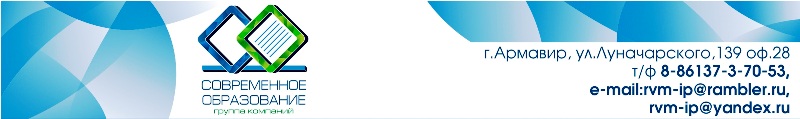 Интерактивный кабинет U Board за 90 000 руб.В стоимость интерактивного кабинета включено: товара, доставка и установка.Состав комплекта:
Интерактивная панель U Board;Маркерная доска  1500х1000;Мультимедиа проектор Vivitek D508 (с потолочным креплением);Автоматизированное рабочее место преподавателя;Монтажный комплект (кабель VGA 15 м, кабельканал) Интерактивная панель U BoardИнтерактивная панель U Board, представляет собой малогабаритную и выгодно отличающуюся по цене полноценную замену традиционной интерактивной доске. Устройство быстро устанавливается и легко настраивается. Освоить работу на мобильной панели U Bord не составит труда.Панель U Board преобразовывает маркерную доску в полностью интерактивную область. Устройство имеет три рабочих положения относительно рабочей поверхности (слева, справа, сверху). При этом магнитное крепление устройства приема-передачи сигнала  Интерактивной панели U Board  не требует сверления и не нарушает целостности поверхности, на которую устанавливается. Принцип действия устройства основан на ультразвуковых колебаниях, практически не слышимых человеческим ухом и абсолютно безвредных для человека и окружающей среды, что особенно актуально для образовательных учреждений. Ультразвук позволяет точно определить положение маркера и воспроизвести выполняемые им действия в памяти компьютера.Электронное перо, поставляемое в комплекте, обладает всеми функциями компьютерной мыши. Пользователь получает прямой доступ к управлению компьютером и любыми приложениями, установленными на нем.Мощное программное обеспечение имеет русский интерфейс и содержит мультимедийные шаблоны по разным тематикам, что позволяет создавать красочные и динамичные презентации, лекции и практические уроки.От традиционных интерактивных досок комплект портативного оборудования U Board отличается особой компактностью и мобильностью.Доска настенная одноэлементная для письма маркеромМультимедийный проекторРабочее место преподавателяВсе оборудование выполнено из высококачественных материалов на профессиональном оборудовании ведущих производителей компьютерного и интерактивного оборудования.Весь товар новый, имеет сертификаты соответствия ГОСТ, санитарно-гигиенические заключения Роспотребнадзора с указанием соответствующих марок, действующие на момент поставки. 
Товар соответствует современным международным стандартам на эргономичность и соблюдение санитарных норм, на физические интерфейсы и протоколы соединения устройств ПК. Товар отгружается в упаковке, соответствующей характеру поставляемого товара и способу транспортировки.Оборудование пригодно для использования в общеобразовательных учреждениях. Интерактивная панельИнтерактивная панельРабочая диагональ  (дюймов)до 120"Соотношение сторонв зависимости от проекцииТехнологияIR-свет + ультразвукСоединение с компьютеромUSB 2.0Точность позиционирования, мм+/- 0,5Габариты, мм119*29*18Питаниепо USBСовместимость с ОСWin 2000/XP/Vista/7Кнопка питания с индикаторомдаСенсорные кнопки управления быстрым запуском с индикациейКалибровка, стирание, интернет, печать, сохранение данных (5 шт)Электронное пероЭлектронное пероЭлемент питанияВстроенный, перезаряжаемыйКнопки управления3 штЛазерная указка со штекером  подключенияСъёмная (питание от электронного пера)Расстояние реагирования, ммДо 200Сменные наконечники5 штКомплектацияКомплектацияИнтерактивная панель1 штЭлектронное перо1 штЛазерная указка1штЗапасные наконечники5штКабель подключения USB (5м)1 штКабель для заряда элемента питания пера1 штКрепежная планка панели3 штКомпакт диск с программным  обеспечением1 шт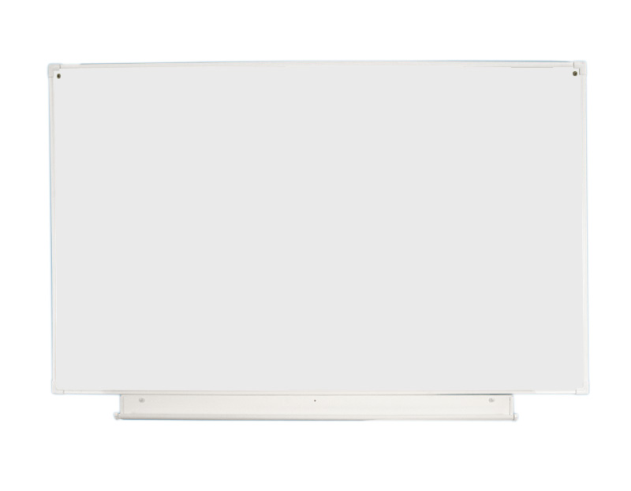 Доска предназначена для проекции , имеет антибликовую поверхность. Рабочая поверхность изготовлена из стального эмалированного листа, благодаря чему имеет высокую износоустойчивость и прочность. Обрамлена алюминиевым профилем, углы закрыты пластмассовыми заглушками. Внизу доски имеется лоток для маркеров и других необходимых принадлежностей для письма. Стальная основа доски даёт возможность крепления наглядных учебных пособий к поверхности с помощью магнитов.Размеры: 1750х1000ммЦвет: Белый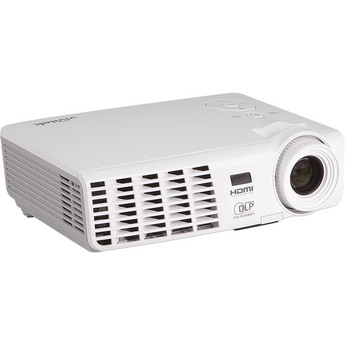 Vivitek D516Vivitek D516Контрастность15000:1 Яркость светового потока3000 ANSI лм  Коррекция трапецеидальных искаженийвертикальная +30 / -30°Реальное разрешение800x600Размеры 261 x 78 x 190 ммПотолочное крепление для мультимедийного проектораПотолочное крепление для мультимедийного проектораУгол верт. наклона+/- 60 градусовУгол гориз.  наклона+/- 90  градусовУгол гориз. вращения360 градусовМаксимальная нагрузка22 кг 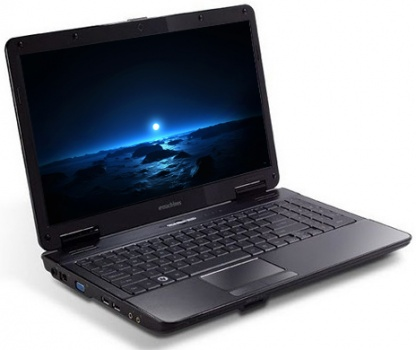 Ноутбук Ноутбук дисплей15.6″разрешение дисплея(1366×768)количество ядер процессора2частота процессора1.6-1.8 Ghzоперативная память2048Mbжесткий диск250-320GbDVDrwестьвидеокартаInt:Sharedобъем памяти видеокарты512MbWiFiестьОперационная системаWindows 7Интерактивная панельИнтерактивная панельРабочая диагональ  (дюймов)до 120"Соотношение сторонв зависимости от проекцииТехнологияIR-свет + ультразвукСоединение с компьютеромUSB 2.0Точность позиционирования, мм+/- 0,5Габариты, мм119*29*18Питаниепо USBСовместимость с ОСWin 2000/XP/Vista/7Кнопка питания с индикаторомдаСенсорные кнопки управления быстрым запуском с индикациейКалибровка, стирание, интернет, печать, сохранение данных (5 шт)Электронное пероЭлектронное пероЭлемент питанияВстроенный, перезаряжаемыйКнопки управления3 штЛазерная указка со штекером  подключенияСъёмная (питание от электронного пера)Расстояние реагирования, ммДо 200Сменные наконечники5 штКомплектацияКомплектацияИнтерактивная панель1 штЭлектронное перо1 штЛазерная указка1штЗапасные наконечники5штКабель подключения USB (5м)1 штКабель для заряда элемента питания пера1 штКрепежная планка панели3 штКомпакт диск с программным  обеспечением1 штДоска предназначена для письма маркером, а также может быть использована в качестве проекционного экрана. Рабочая поверхность изготовлена из стального эмалированного листа, благодаря чему имеет высокую износоустойчивость и прочность. Обрамлена алюминиевым профилем, углы закрыты пластмассовыми заглушками. Внизу доски имеется лоток для маркеров и других необходимых принадлежностей для письма. Стальная основа доски даёт возможность крепления наглядных учебных пособий к поверхности с помощью магнитов.Размеры: 1500х1000ммЦвет: БелыйVivitek D508Vivitek D508Контрастность2300:1 Яркость светового потока2600 ANSI лм  Коррекция трапецеидальных искаженийвертикальная +30 / -30°Реальное разрешение1024x768Размеры 262 x 198 x 76 ммПотолочное крепление для мультимедийного проектораПотолочное крепление для мультимедийного проектораУгол верт. наклона+/- 60 градусовУгол гориз.  наклона+/- 90  градусовУгол гориз. вращения360 градусовМаксимальная нагрузка22 кг Ноутбук Ноутбук дисплей15.6″разрешение дисплея(1366×768)количество ядер процессора2частота процессора1.6-1.8 Ghzоперативная память2048Mbжесткий диск250-320GbDVDrwестьвидеокартаInt:Sharedобъем памяти видеокарты512MbWiFiестьОперационная системаWindows 7